Сервер №1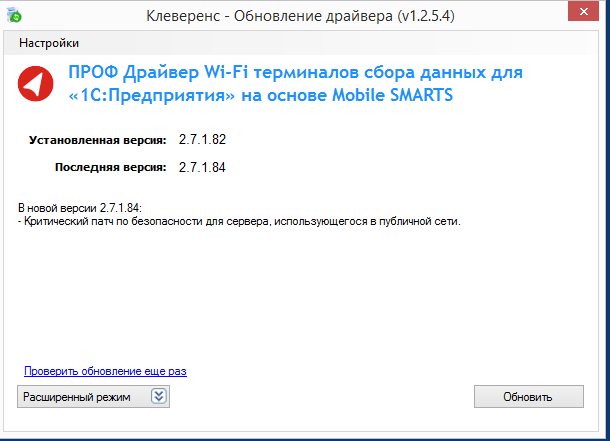 Сервер №2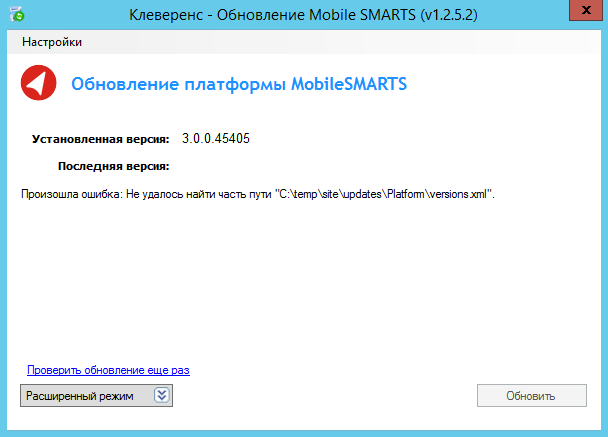 Клиент №1 (о программе)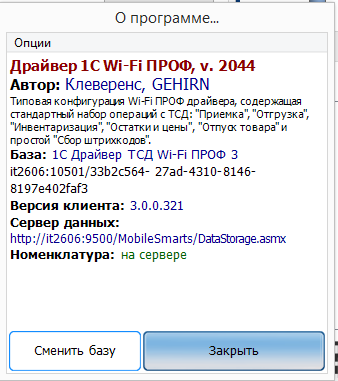 Клиент №2 (о программе)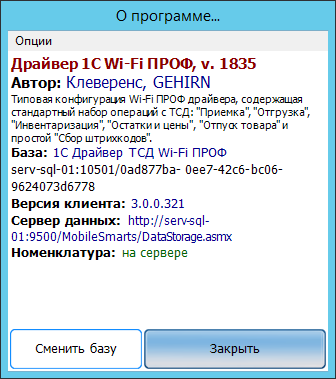 